ΘΕΜΑ : Πρόσκληση εκδήλωσης ενδιαφέροντος για διορισμό εκπαιδευτικών στις θέσεις των Περιφερειακών Διευθυντών Εκπαίδευσης της Χώρας. Ο ΥΠΟΥΡΓΟΣ ΠΟΛΙΤΙΣΜΟΥ, ΠΑΙΔΕΙΑΣ ΚΑΙ ΘΡΗΣΚΕΥΜΑΤΩΝΈχοντας υπόψη:Τις διατάξεις του άρθρου 14 παρ.29 ε΄ του Ν.2817/2000 (ΦΕΚ 78 τ. Α΄)Τις διατάξεις του άρθρου 12 παρ. 1 του Ν.3260/2004 ( ΦΕΚ 151 τ. Α΄)Τις διατάξεις του Π.Δ. 51/1987 ( ΦΕΚ 26 τ. Α΄)Τις διατάξεις του Π.Δ.25/27-1-2015 ( ΦΕΚ 21, τ. Α΄)                                                                       Π ρ ο σ κ α λ ο ύ μ εΤους εκπαιδευτικούς της Πρωτοβάθμιας και Δευτεροβάθμιας Εκπαίδευσης που ενδιαφέρονται για  διορισμό στις παρακάτω δεκατρείς (13) θέσεις Περιφερειακών Διευθυντών Εκπαίδευσης να υποβάλουν αίτηση με σχετικά δικαιολογητικά έως τις 27 Φεβρουαρίου                             2015.Οι θέσεις που θα πληρωθούν είναι οι εξής:Περιφερειακή Διεύθυνση Εκπαίδευσης Ανατολικής Μακεδονίας και Θράκης με έδρα την Κομοτηνή και περιοχή αρμοδιότητας τους νομούς Έβρου, Ροδόπης, Ξάνθης, Δράμας και Καβάλας.Περιφερειακή Διεύθυνση Εκπαίδευσης Κεντρικής Μακεδονίας με έδρα τη Θεσσαλονίκη και περιοχή αρμοδιότητας τους νομούς Σερρών, Θεσσαλονίκης, Χαλκιδικής, Κιλκίς, Πέλλας, Ημαθίας και Πιερίας.				Περιφερειακή Διεύθυνση Εκπαίδευσης Δυτικής Μακεδονίας, με έδρα την Κοζάνη και περιοχή αρμοδιότητας τους νομούς Φλώρινας, Κοζάνης, Καστοριάς και Γρεβενών.Περιφερειακή Διεύθυνση Εκπαίδευσης Ηπείρου, με έδρα τα Ιωάννινα και περιοχή αρμοδιότητας τους νομούς Ιωαννίνων, Άρτας, Θεσπρωτίας και Πρέβεζας.Περιφερειακή Διεύθυνση Εκπαίδευσης Θεσσαλίας, με έδρα την Λάρισα και περιοχή αρμοδιότητας τους νομούς Λάρισας, Μαγνησίας, Τρικάλων και Καρδίτσας.Περιφερειακή Διεύθυνση Εκπαίδευσης Ιονίων Νήσων, με έδρα την Κέρκυρα και περιοχή αρμοδιότητας τους νομούς Κέρκυρας, Λευκάδας, Κεφαλληνίας και Ζακύνθου.	Περιφερειακή Διεύθυνση Εκπαίδευσης Δυτικής Ελλάδας, με έδρα την Πάτρα και περιοχή αρμοδιότητας τους νομούς  Αιτωλοακαρνανίας, Αχαΐας και Ηλείας.Περιφερειακή Διεύθυνση Εκπαίδευσης Στερεάς Ελλάδας, με έδρα την Λαμία και περιοχή αρμοδιότητας τους νομούς Φθιώτιδας, Ευρυτανίας, Φωκίδας, Βοιωτίας και Εύβοιας.Περιφερειακή Διεύθυνση Εκπαίδευσης Αττικής, με έδρα την Αθήνα και περιοχή αρμοδιότητας το νομό Αττικής.	Περιφερειακή Διεύθυνση Εκπαίδευσης Πελοποννήσου, με έδρα την Τρίπολη και περιοχή αρμοδιότητας τους νομούς  Κορινθίας, Αργολίδας, Αρκαδίας, Μεσσηνίας και Λακωνίας.	Περιφερειακή Διεύθυνση Εκπαίδευσης Βορείου Αιγαίου, με έδρα τη Μυτιλήνη και περιοχή αρμοδιότητας τους νομούς Λέσβου, Χίου και Σάμου.		Περιφερειακή Διεύθυνση Εκπαίδευσης Νοτίου Αιγαίου, με έδρα την Ερμούπολη και περιοχή αρμοδιότητας τους νομούς Κυκλάδων και Δωδεκανήσου.Περιφερειακή Διεύθυνση Εκπαίδευσης Κρήτης, με έδρα  το Ηράκλειο και περιοχή αρμοδιότητας τους νομούς Χανίων, Ρεθύμνης, Ηρακλείου και Λασιθίου.Δικαίωμα συμμετοχής στη διαδικασία έχουν οι δημόσιοι εκπαιδευτικοί της Πρωτοβάθμιας και Δευτεροβάθμιας Εκπαίδευσης οι οποίοι έχουν:α) πτυχίο Τριτοβάθμιας Εκπαίδευσης ή άλλο ισότιμο τίτλο της ημεδαπής ή αλλοδαπής,    β) δεκαπενταετή τουλάχιστον εκπαιδευτική υπηρεσία, γ) σημαντικά επιστημονικά και διοικητικά προσόντα.Δικαίωμα συμμετοχής στη διαδικασία έχουν και οι ήδη υπηρετούντες Περιφερειακοί Διευθυντές Εκπαίδευσης. Η επιλογή των υποψηφίων θα γίνει σύμφωνα με τα οριζόμενα στο άρθρο 12 παρ. 1 του Ν. 3260/2004 ( ΦΕΚ 151 τ. Α΄)Οι αιτήσεις υποψηφιότητας πρέπει να συνοδεύονται από:Βιογραφικό σημείωμα, στο οποίο θα αναφέρονται τα προσόντα και στοιχεία του ενδιαφερομένου.Αποδεικτικά δεκαπενταετούς τουλάχιστον εκπαιδευτικής υπηρεσίας η οποία πρέπει να έχει συμπληρωθεί έως την καταληκτική ημερομηνία υποβολής αιτήσεων.Αποδεικτικά των αναφερόμενων στο βιογραφικό σημείωμα προσόντων και στοιχείων, που έχουν αποκτηθεί ως την καταληκτική ημερομηνία υποβολής των αιτήσεων. Οι τίτλοι σπουδών εξωτερικού πρέπει να έχουν αναγνωρισθεί από τους αρμόδιους φορείς. Τυχόν ξενόγλωσσες βεβαιώσεις ή έγγραφα θα πρέπει να κατατεθούν επίσημα μεταφρασμένα. Σημειώνουμε ότι το συγγραφικό έργο μόνο θα αναφέρεται και δεν θα προσκομίζεται.Οι αιτήσεις και τα παραπάνω δικαιολογητικά θα υποβληθούν ιδιοχείρως ή με οποιοδήποτε μέσο ταχυμεταφοράς απευθείας στην Γενική Γραμματεία Παιδείας και Θρησκευμάτων του Υ.ΠΟ.ΠΑΙ.Θ. ( Α. Παπανδρέου 37 - 15180 ΜΑΡΟΥΣΙ ) και συγκεκριμένα στο Αυτοτελές Τμήμα Στελεχών Εκπαίδευσης Πρωτοβάθμιας και Δευτεροβάθμιας Εκπαίδευσης.Μετά τη λήξη της προθεσμίας υποβολής των δικαιολογητικών δεν θα γίνονται δεκτά συμπληρωματικά στοιχεία.Μέχρι το διορισμό νέων Περιφερειακών Διευθυντών οι υπηρετούντες ασκούν τα διοικητικά, εκπαιδευτικά καθήκοντα και τις αρμοδιότητες που απορρέουν από τη θέση τους.Για περισσότερες πληροφορίες οι ενδιαφερόμενοι μπορούν να επικοινωνούν με το Αυτοτελές Τμήμα Στελεχών Εκπαίδευσης Πρωτοβάθμιας και Δευτεροβάθμιας Εκπαίδευσης της Γενικής Γραμματείας Παιδείας και Θρησκευμάτων του Υ.ΠΟ.ΠΑΙ.Θ. ( τηλ. : 210-3442125, 210-3442333, 210-3442353 και 210-3442268 ).Η παρούσα να δημοσιευθεί από μια φορά στις εφημερίδες « ΤΑ ΝΕΑ » και                               « ΔΗΜΟΚΡΑΤΙΑ »            Ο ΥΠΟΥΡΓΟΣ 					                             ΑΡΙΣΤΕΙΔΗΣ ΜΠΑΛΤΑΣΚΟΙΝΟΠΟΙΗΣΗ:Περιφερειακές Διευθύνσεις
Α/θμιας και Β/θμιας Εκπαίδευσης
της ΧώραςΔιευθύνσεις Πρωτοβάθμιας και Δευτεροβάθμιας
της Χώρας
για άμεση ενημέρωση των εκπαιδευτικώνΓραφεία Συντονιστών Εκπαίδευσης Εξωτερικού
για άμεση ενημέρωση των εκπαιδευτικώνΟΛΜΕ, Κορνάρου 3 – ΑΘΗΝΑΔΟΕ, Ξενοφώντος 15Α – ΑΘΗΝΑ
Εσωτερική διανομή1. Γραφείο κ. Υπουργού2. Γραφείο κ. Αναπληρωτή Υπουργού3. Γραφείο κ. Γεν. Γραμματέα4. Γραφείο κ. Γεν. Διευθυντή Προσωπικού Π.Ε. & Δ.Ε.5. Αυτοτελές Τμήμα Στελεχών ΕκπαίδευσηςΑ/θμιας και Β/θμιας ΕκπαίδευσηςΑυτοτελής Διεύθυνση Παιδείας ΟμογενώνΔιαπολιτισμικής Εκπαίδευσης, Ξένων και Μειονοτικών Σχολείων7.Δ/νση Θρησκευτικής Εκπαίδευσης8. Γραφείο Τύπου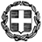 ΕΛΛΗΝΙΚΗ ΔΗΜΟΚΡΑΤΙΑΥΠΟΥΡΓΕΙΟ  ΠΟΛΙΤΙΣΜΟΥ, ΠΑΙΔΕΙΑΣ ΚΑΙ ΘΡΗΣΚΕΥΜΑΤΩΝ-----ΓΕΝΙΚΗ  ΔΙΕΥΘΥΝΣΗ ΠΡΟΣΩΠΙΚΟΥΑ/ΘΜΙΑΣ  &  Β/ΘΜΙΑΣ  ΕΚΠΑΙΔΕΥΣΗΣΑΥΤΟΤΕΛΕΣ ΤΜΗΜΑ ΣΤΕΛΕΧΩΝ ΕΚΠΑΙΔΕΥΣΗΣΑ/ΘΜΙΑΣ  &  Β/ΘΜΙΑΣ  ΕΚΠΑΙΔΕΥΣΗΣ---------Α. Παπανδρέου 37151 80 ΜαρούσιΙστοσελίδα: http://www.minedu.gov.gr Πληροφορίες: Γ. ΛιαμπότηςΤηλ:  210-3442952Fax:  210-3442897Mail: dppe@minedu.gov.gr Βαθμός Ασφαλείας:Να διατηρηθεί μέχρι:Μαρούσι,   16  – 2 - 2015 Αρ.Πρωτ.  Βαθμός Προτερ Φ.350.2 / 2 / 25228 /E3 ΠΡΟΣΚΛΗΣΗ ΕΚΔΗΛΩΣΗΣ ΕΝΔΙΑΦΕΡΟΝΤΟΣΑΔΑ:7ΒΔ7465ΦΘ3-ΙΗΛ